West Bengal Tourism Development Corporation Ltd                                                                             SHARADOTSAV PACKAGES 2019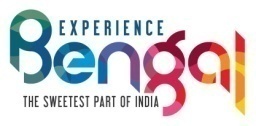 SANTANI-II Note: Itinerary is subject to  change.PACKAGE/ PACKAGE CODEDATE & TIMEPOINT OF DEPARTUREDETAILS ITINERARYRate (Rs)SANATANI-II(Afternoon Tour to the Traditional Houses of Kolkata)By Ac Bus5th ,7th  October 2019Reporting Time: 2 PM2.30PM-6PMNetaji Indoor Satdium (Incl PackedSnacks) Khelat Ghosh Bari, Jorasanko Dawn Bari, Sovabazar Rajbari, Chatubabu Latubabur Puja,Chandra Bari, Rani Rashmoni Bari , Thanthania Dutta Bari,          Tour EndRs 1150/-Per Head+5% GST 